Planeta Ziemia:Wytnij szablony planety Przygotuj: rosnące farby w kolorze zielonym i niebieskim, patyczki do mieszania lub pędzelki, mikrofala lub piekarnik, na wykończenie pracy biała farba. Przepis na rosnące farby: potrzebna będzie: 1 porcja soli, mąki i wody (równe)Wymieszaj wszystko w misce. Podziel na talerzyki i dodaj barwnik. Gotowe! Teraz możesz malować, nakładaj grubą warstwę pędzelkiem, palcem.Pracę włóż do mikrofalówki (ok. 30 sekund)  lub piekarnika (na około 180 stopni i kilka minut)Masę bazową na rosnące farby możemy zabarwić barwnikami spożywczymi, startą kredą lub farbami.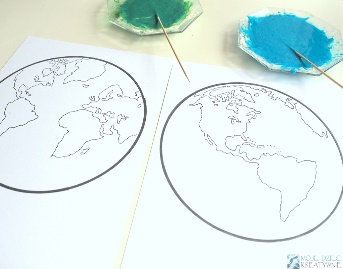 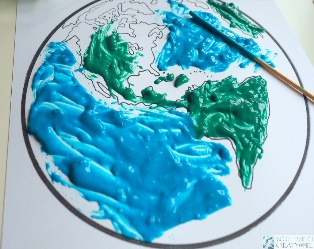 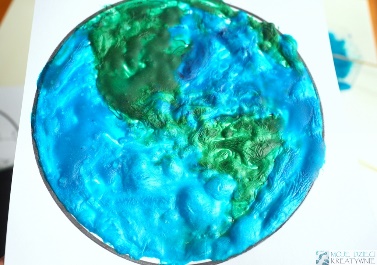 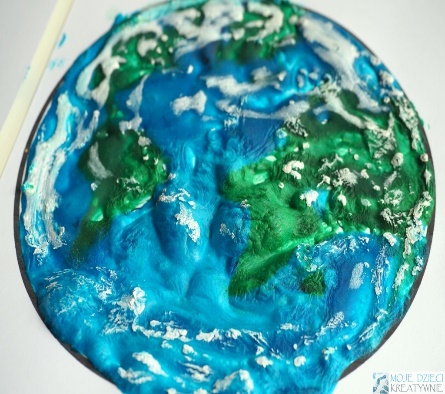 Po wysuszeniu, białą farbą namaluj atmosferę.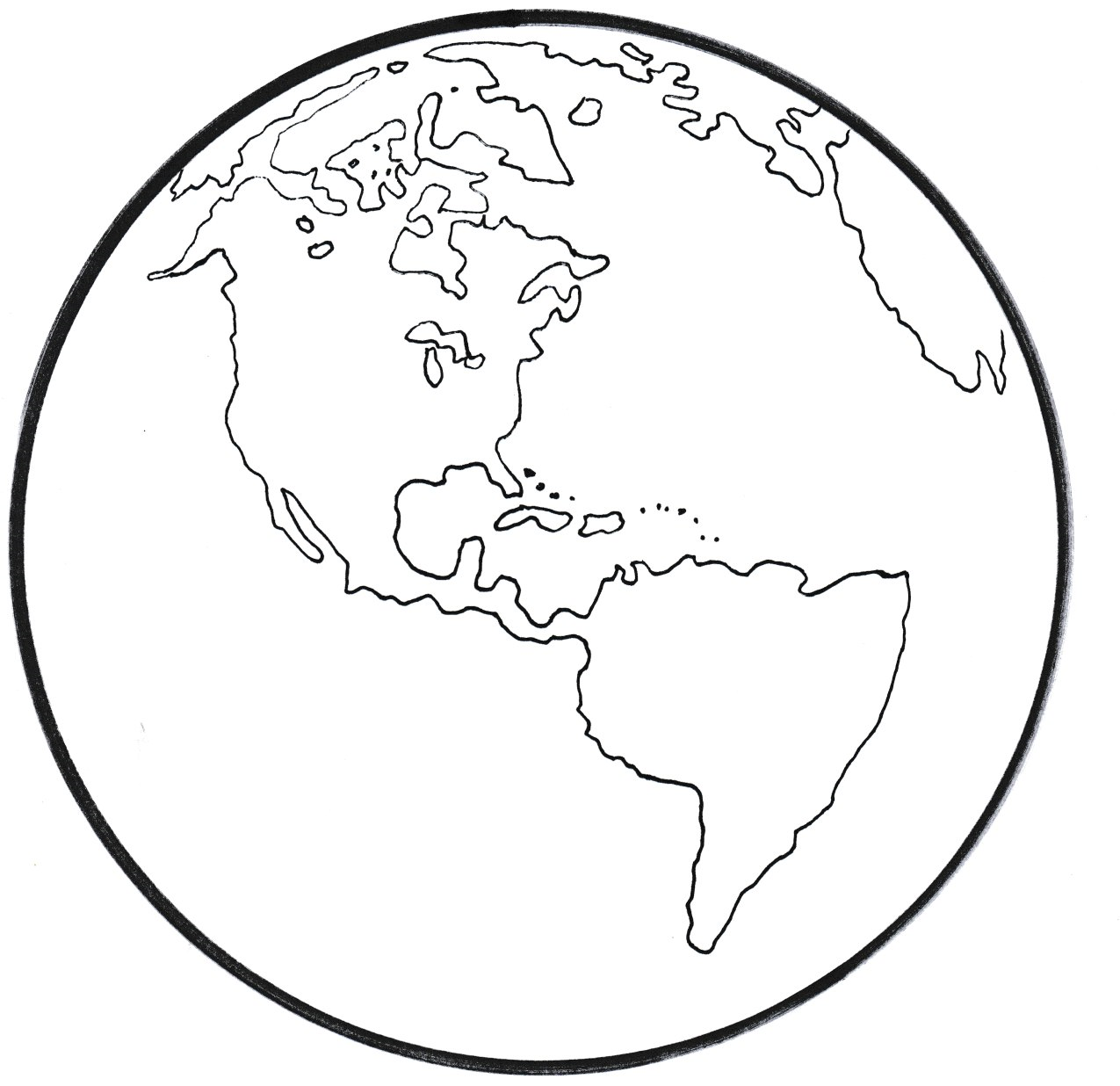 